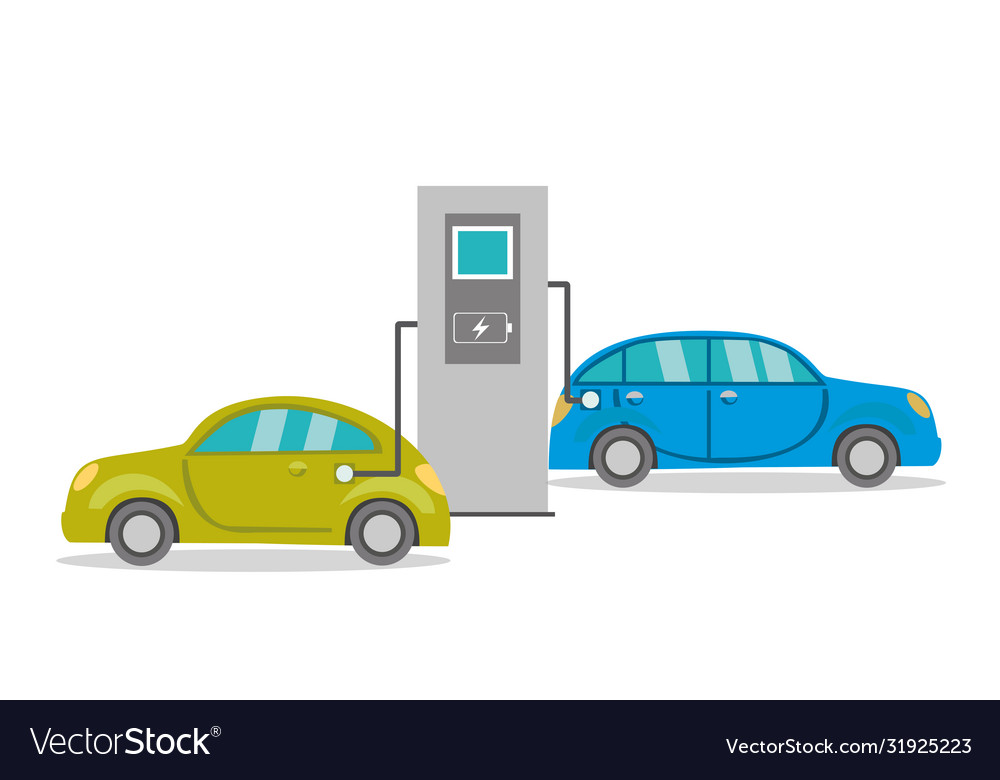 Ο Δήμος Κάτω Νευροκοπίου διενεργεί διαδικασία Δημόσιας Διαβούλευσης, στο πλαίσιο υλοποίησης του “Σχεδίου Φόρτισης Ηλεκτρικών Οχημάτων (Σ.Φ.Η.Ο)”, με απώτερο στόχο την ιεράρχηση των περιοχών του Δήμου μας, βάσει των αναμενόμενων φόρτισης Η/Ο.Το Σχέδιο Φόρτισης Ηλεκτρικών Οχημάτων (Σ.Φ.Η.Ο) αφορά στη χωροθέτηση δημόσιων προσβάσιμων σημείων επαναφόρτισης Ηλεκτρικών Οχημάτων (Η/Ο) κανονικής ή υψηλής ισχύος και αντίστοιχα θέσεων στάθμευσης Η/Ο, εντός των διοικητικών ορίων του Δήμου. Ο Δήμος Κάτω Νευροκοπίου εργάζεται συστηματικά για την εκπόνηση ενός ολοκληρωμένου σχεδίου με στόχο την καλύτερη εξυπηρέτηση τόσο των μόνιμων κατοίκων, όσο και των επισκεπτών.Η μεθοδολογία που θα υιοθετήσει ο Δήμος Κάτω Νευροκοπίου απαρτίζεται από τα ακόλουθα στάδια:Ανάλυση και χαρτογράφηση της υφιστάμενης κατάστασηςΔιερεύνηση σεναρίων χωροθέτησης σταθμών φόρτισης Ηλεκτρικών ΟχημάτωνΠαρουσίαση και τεκμηρίωση της βέλτιστης χωροθέτησης των σταθμών φόρτισηςΔιενέργεια δημόσιας διαβούλευσηςΟλοκλήρωση φακέλου Σ.Φ.Η.Ο του ΔήμουΣε αυτή την προσπάθεια προσδοκούμε τη δική σας ενεργή συμμετοχή με τη συμπλήρωση του ηλεκτρονικού ερωτηματολογίου, καθώς και με σχόλια και παρατηρήσεις, ώστε να αντλήσουμε από τη σημαντική εμπειρία και τεχνογνωσία σας πολύτιμα στοιχεία για τη βελτίωση της στρατηγικής μας.                                   https://sfhodimosneurokopiou.questionpro.com 